Lotte Advanced Materials Starex® GR-4030 ABS, 30% Glass FilledLotte Advanced Materials Starex® GR-4030 ABS, 30% Glass FilledCategories:Polymer; Thermoplastic; ABS Polymer; Acrylonitrile Butadiene Styrene (ABS), 30% Glass Fiber FilledMaterial Notes:Information provided by Samsung Cheil Industries.Vendors:No vendors are listed for this material. Please click here if you are a supplier and would like information on how to add your listing to this material.Physical PropertiesMetricEnglishCommentsSpecific Gravity 1.27 g/cc1.27 g/ccASTM D792Linear Mold Shrinkage, Flow 0.0010 - 0.0030 cm/cm
@Thickness 3.20 mm0.0010 - 0.0030 in/in
@Thickness 0.126 inASTM D955Melt Flow 5.4 g/10 min
@Load 10.0 kg,
Temperature 220 °C5.4 g/10 min
@Load 22.0 lb,
Temperature 428 °FASTM D1238Ash 31 %31 %ASTM D5630Mechanical PropertiesMetricEnglishCommentsHardness, Rockwell R 112112ASTM D785Tensile Strength at Break 98.1 MPa14200 psi5 mm/min; ASTM D638Tensile Strength, Yield 102 MPa14800 psi5 mm/min; ASTM D638Elongation at Break 2.6 %2.6 %5 mm/min; ASTM D638Tensile Modulus 6.86 GPa996 ksi5 mm/min; ASTM D638Flexural Strength 127 MPa18400 psi2.8 mm/min; ASTM D790Flexural Modulus 7.75 GPa1120 ksi2.8 mm/min; ASTM D790Izod Impact, Notched  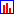 0.637 J/cm
@Thickness 6.35 mm1.19 ft-lb/in
@Thickness 0.250 inASTM D2560.716 J/cm
@Thickness 3.17 mm1.34 ft-lb/in
@Thickness 0.125 inASTM D256Thermal PropertiesMetricEnglishCommentsDeflection Temperature at 0.46 MPa (66 psi) 108 °C
@Thickness 6.40 mm226 °F
@Thickness 0.252 inASTM D648Deflection Temperature at 1.8 MPa (264 psi) 103 °C
@Thickness 6.40 mm217 °F
@Thickness 0.252 inASTM D648Vicat Softening Point 107 °C225 °FB/50; ISO R306110 °C230 °FB/120; ISO R306Flammability, UL94 HB
@Thickness 1.50 - 6.00 mmHB
@Thickness 0.0591 - 0.236 in
